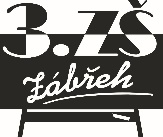             Základní škola Zábřeh, Školská 406/11, okres Šumperk                           Tel.: 583 414 535     E-mail: 3zszabreh@seznam.cz    ID schránka: bshywzh                                                         www.3zszabreh.cz          IČO:60045337Ing. Jiří SmrčkaSAJM COMP s.r.o.			         Dolní Hejčínská 1194/36779 00 OLOMOUCIČO: 25886231______________________Věc: Objednávka dvou projektorůObjednáváme u Vaší firmy následující produkty dle Vaší nabídky:EPSON EB-720 (nativní rozlišení 1024x768, 3800/2660 ANSI lumenů, technologie 3LCD, laser – životnost 20000/30000hodin), cena 31.944,-Kč vč. DPH za 1ks, tj. celkem 63 888Kč. V Zábřehu  17. 10. 2022                                                                                        Mgr. M. L., ředitel školyFakturujte na:Základní škola Zábřeh, Školská 406/11, okres ŠumperkIČO: 60045337DIČ: CZ60045337Č.ú.: ČSOB Zábřeh, č.ú.: 197 198 179/0300  Objednávka byla firmou SAJM COMP s.r.o., Dolní Hejčínská 1194/36, Olomouc akceptována         17. 10. 2022.    	za firmu SAJM COMP, Ing. J.  S.